ΕΠΑΝΑΛΗΨΗ ΙΣΤΟΡΙΑΣ Ε ΕΝΟΤΗΤΑΣΑφού μελετήσεις τα μαθήματα της Ιστορίας της ενότητας Ε (κεφάλαια 23-27) εδώ και παρακολουθήσεις τα αντίστοιχα βιντεομαθήματα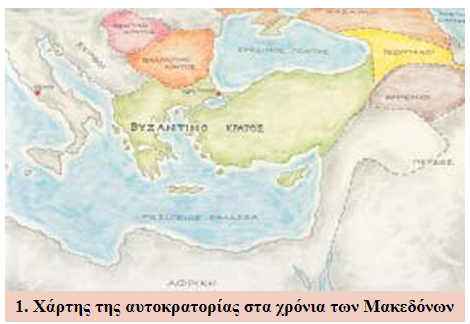 Κεφάλαιο 23	Κεφάλαιο 24Κεφάλαιο 25Κεφάλαιο 26Κεφάλαιο 27Να απαντήσεις στα παρακάτω1.ΣυμπλήρωσεΟι αποφάσεις των Ισαύρων αυτοκρατόρων ……………… Γ και ………………………. Ε να απαγορεύσουν τη ………………………… των εικόνων και να υποχρεώσουν τους ……………… και τους ………………….. να υπηρετούν τη στρατιωτική ……………… τους , δημιούργησαν ………………………. στους κληρικούς και στο λαό και τους χώρισαν σε δύο αντιμαχόμενες παρατάξεις: τους …………………………….. που στήριζαν τις αποφάσεις του αυτοκράτορα και τους ………………………………. που προασπίζονταν τη λατρεία των εικόνων. Την εσωτερική αυτή διαμάχη που έμεινε γνωστή ως ………………………… σταμάτησε η Ζ …………………..   ………………….. την οποία συγκάλεσε η αυτοκράτειρα ……………………2.  Να αντιστοιχίσεις με ό,τι ταιριάζει:Εκλογή	         ●                  ●  Προστάτευε την περιουσία των                                                                γεωργών            Γεωργικός Νόμος ●                  ● Διοικητικές περιφέρειες.	Θέματα	          ●                  ● Συλλογή νόμων που εκσυγχρόνιζαν                                                     παλιότερους.Επαρχιακό βιβλίο ●                  ● Οι πλούσιοι έπρεπε να πληρώνουν τους          	                    φόρους των φτωχών	               Αλληλέγγυος        ●                    ● Ρύθμιζε τις εμπορικές συναλλαγές.3.Να λύσεις το σταυρόλεξο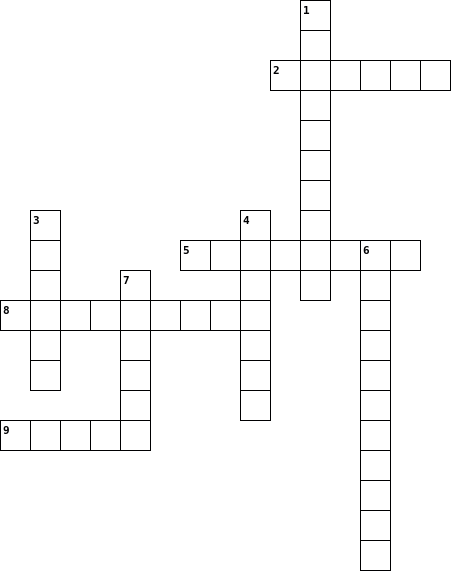 4. Σημείωσε δίπλα σε κάθε πρόταση Σ για το σωστό και Λ για το λάθος.Ο αυτοκράτορας Μιχαήλ  Γ΄ και ο θείος του καίσαρας Βάρδας ίδρυσαν το πανεπιστήμιο της Μαγναύρας. …………..Όλα σχεδόν τα μαθήματα γίνονταν στη λατινική γλώσσα. ……….Στην Πατριαρχική Σχολή μελέτησαν τους αρχαίους Έλληνες συγγραφείς. ……….Μεγάλο μέρος των Βυζαντινών ζούσαν σε πόλεις. …….Οι γυναίκες είχαν την επιμέλεια του σπιτιού , των παιδιών, των τροφίμων και των φαγητών.  ……….Με τις μεταρρυθμίσεις του Λέοντα Γ και των διαδόχων του δυσαρεδτήθηκαν οι φτωχοί και οι «αδύνατοι».  ……….Ο νόμος του Αλληλέγγυου όριζε πως οι πλούσιοι γαιοκτήμονες θα πλήρωναν μαζί με τους δικούς τους φόρους κι αυτούς των φτωχών γειτόνων τους. …….Τώρα μπορείς να εξασκηθείς κι εδώ: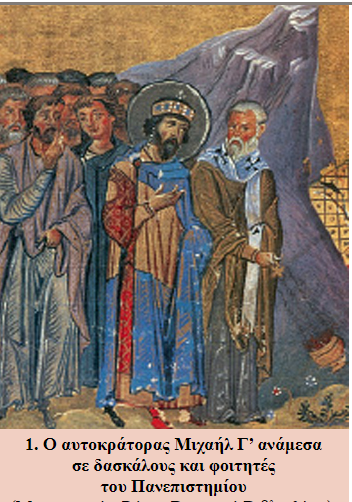 Επανάληψη 1Επανάληψη 2Επανάληψη 3Επανάληψη 4		